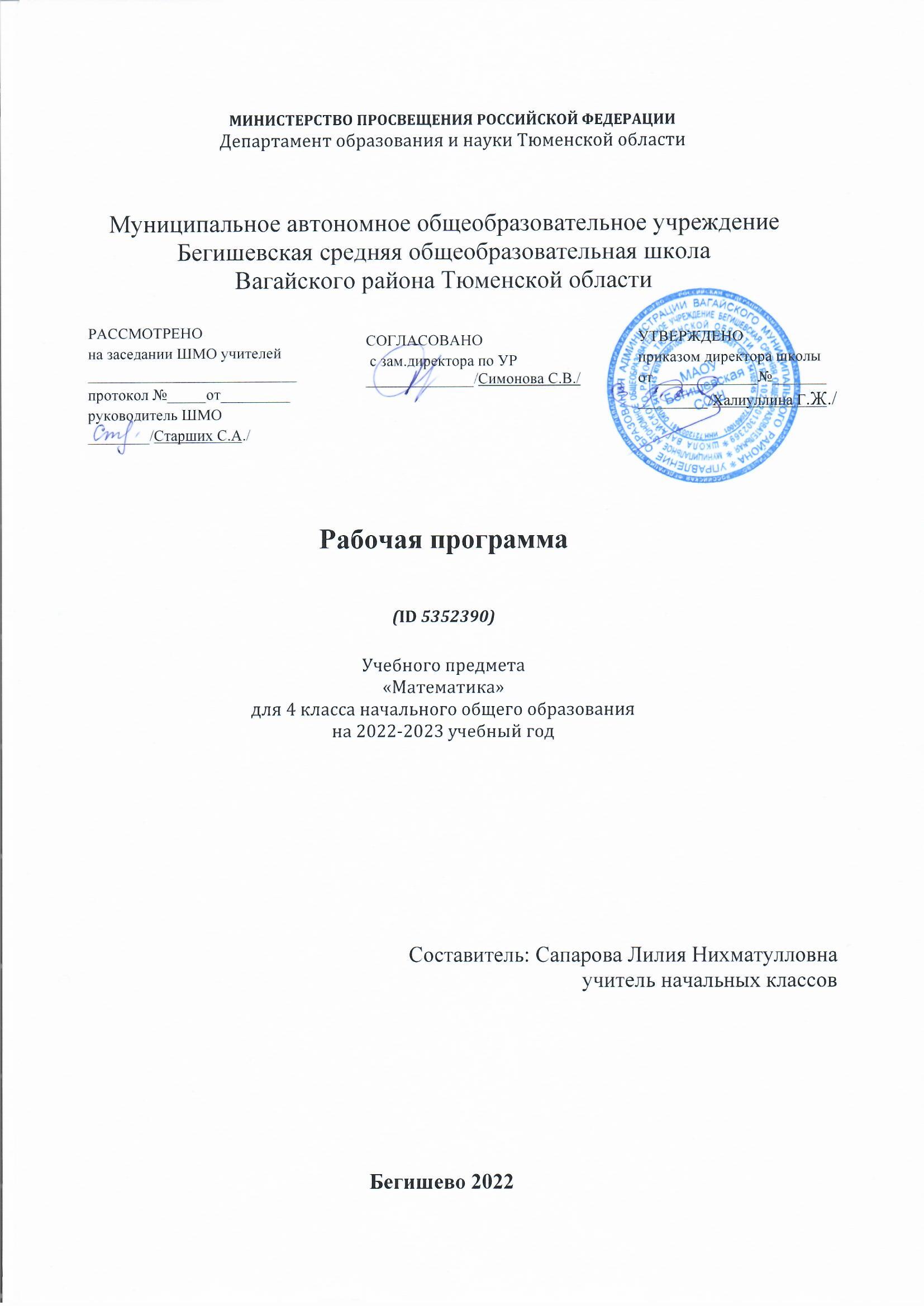 ПОЯСНИТЕЛЬНАЯ ЗАПИСКАРабочая программа по предмету «Математика» для обучающихся 4 класса составлена на основе Требований к результатам освоения основной образовательной программы начального общего образования, представленных в Федеральном государственном образовательном стандарте начального общего образования, а также Примерной программы воспитания.В начальной школе изучение математики имеет особое значение в развитии младшего школьника. Приобретённые им знания, опыт выполнения предметных и универсальных действий на математическом материале, первоначальное овладение математическим языком станут фундаментом обучения в основном звене школы, а также будут востребованы в жизни.Изучение математики в начальной школе направлено на достижение следующих образовательных, развивающих целей, а также целей воспитания:Освоение начальных математических знаний — понимание значения величин и способов их измерения; использование арифметических способов для разрешения сюжетных ситуаций; формирование умения решать учебные и практические задачи средствами математики; работа с алгоритмами выполнения арифметических действий.Формирование функциональной математической грамотности младшего школьника, которая характеризуется наличием у него опыта решения учебно-познавательных и учебно-практических задач, построенных на понимании и применении математических отношений («часть-целое»,«больше-меньше», «равно-неравно», «порядок»), смысла арифметических действий, зависимостей (работа, движение, продолжительность события).Обеспечение математического развития младшего школьника — формирование способности к интеллектуальной деятельности, пространственного воображения, математической речи; умение строить рассуждения, выбирать аргументацию, различать верные (истинные) и неверные (ложные) утверждения, вести поиск информации (примеров, оснований для упорядочения, вариантов и др.).Становление учебно-познавательных мотивов и интереса к изучению математики и умственному труду; важнейших качеств интеллектуальной деятельности: теоретического и пространственного мышления, воображения, математической речи, ориентировки в математических терминах и понятиях; прочных навыков использования математических знаний в повседневной жизни.В основе конструирования содержания и отбора планируемых результатов лежат следующие ценности математики, коррелирующие со становлением личности младшего школьника:понимание математических отношений выступает средством познания закономерностей существования   окружающего мира, фактов, процессов и явлений, происходящих в природе и в обществе (хронология событий, протяжённость по времени, образование целого из частей, изменение формы, размера и т.д.);математические представления о числах, величинах, геометрических фигурах являются условием целостного восприятия творений природы и человека (памятники архитектуры, сокровища искусства и культуры, объекты природы);владение математическим языком, элементами алгоритмического мышления позволяет ученику совершенствовать коммуникативную деятельность (аргументировать свою точку зрения, строить логические цепочки рассуждений; опровергать или подтверждать истинностьпредположения).Младшие школьники проявляют интерес к математической сущности предметов и явлений окружающей жизни - возможности их измерить, определить величину, форму, выявить зависимости и закономерности их расположения во времени и в пространстве. Осознанию младшим школьником многих математических явлений помогает его тяга к моделированию, что облегчает освоение общего способа решения учебной задачи, а также работу с разными средствами информации, в том числе и графическими (таблица, диаграмма, схема).В начальной школе математические знания и умения применяются школьником при изучении других учебных предметов (количественные и пространственные характеристики, оценки, расчёты и прикидка, использование графических форм представления информации). Приобретённые учеником умения строить алгоритмы, выбирать рациональные способы устных и письменных арифметических вычислений, приёмы проверки правильности выполнения действий, а также различение, называние, изображение геометрических фигур, нахождение геометрических величин (длина, периметр, площадь) становятся показателями сформированной функциональной грамотности младшего школьника и предпосылкой успешного дальнейшего обучения в основном звене школы.На изучение математики в 4 классе отводится 4 часа в неделю, всего 136 часов.СОДЕРЖАНИЕ УЧЕБНОГО ПРЕДМЕТАОсновное содержание обучения в программе представлено разделами: «Числа и величины»,«Арифметические действия», «Текстовые задачи», «Пространственные отношения и геометрические фигуры», «Математическая информация».Числа и величиныЧисла в пределах миллиона: чтение, запись, поразрядное сравнение упорядочение. Число, большее или меньшее данного числа на заданное число разрядных единиц, в заданное число раз.Величины: сравнение объектов по массе, длине, площади, вместимости. Единицы массы — центнер, тонна; соотношения между единицами массы. Единицы времени (сутки, неделя, месяц, год, век), соотношение между ними.Единицы длины (миллиметр, сантиметр, дециметр, метр, километр), площади (квадратный метр, квадратный сантиметр), вместимости (литр), скорости (километры в час, метры в минуту, метры в секунду); соотношение между единицами в пределах 100 000.Доля величины времени, массы, длины.Арифметические действияПисьменное сложение, вычитание многозначных чисел в пределах миллиона. Письменное умножение, деление многозначных чисел на однозначное/двузначное число в пределах 100 000; деление с остатком. Умножение/деление на 10, 100, 1000.Свойства арифметических действий и их применение для вычислений. Поиск значения числового выражения, содержащего несколько действий в пределах 100 000. Проверка результата вычислений, в том числе с помощью калькулятора.Равенство, содержащее неизвестный компонент арифметического действия: запись, нахождение неизвестного компонента.Умножение и деление величины на однозначное число.Текстовые задачиРабота с текстовой задачей, решение которой содержит 2—3 действия: анализ, представление на модели; планирование и запись решения; проверка решения и ответа. Анализ зависимостей, характеризующих процессы: движения (скорость, время, пройденный путь), работы (производительность, время, объём работы), купли продажи (цена, количество, стоимость) и решение соответствующих задач. Задачи на установление времени (начало, продолжительность и окончание события), расчёта количества, расхода, изменения. Задачи на нахождение доли величины, величины по её доле. Разные способы решения некоторых видов изученных задач. Оформление решения по действиям с пояснением, по вопросам, с помощью числового выражения.Пространственные отношения и геометрические фигурыНаглядные представления о симметрии.Окружность, круг: распознавание и изображение; построение окружности заданного радиуса. Построение изученных геометрических фигур с помощью линейки, угольника, циркуля.Пространственные геометрические фигуры (тела): шар, куб, цилиндр, конус, пирамида; различение, называние.Конструирование: разбиение фигуры на прямоугольники (квадраты), составление фигур из прямоугольников/квадратов.Периметр, площадь фигуры, составленной из двух, трёх прямоугольников (квадратов).Математическая информацияРабота с утверждениями: конструирование, проверка истинности; составление и проверка логических рассуждений при решении задач.Данные о реальных процессах и явлениях окружающего мира, представленные на диаграммах, схемах, в таблицах, текстах. Сбор математических данных о заданном объекте (числе, величине, геометрической фигуре). Поиск информации в справочной литературе, сети Интернет. Запись информации в предложенной таблице, на столбчатой диаграмме.Доступные электронные средства обучения, пособия, тренажёры, их использование под руководством педагога и самостоятельно. Правила безопасной работы с электронными источниками информации (электронная форма учебника, электронные словари, образовательные сайты, ориентированные на детей младшего школьного возраста).Алгоритмы решения учебных и практических задач.УНИВЕРСАЛЬНЫЕ УЧЕБНЫЕ ДЕЙСТВИЯУниверсальные познавательные учебные действия:ориентироваться в изученной математической терминологии, использовать её в высказываниях и рассуждениях;сравнивать математические объекты (числа, величины, геометрические фигуры), записывать признак сравнения; выбирать метод решения математической задачи (алгоритм действия, приём вычисления, способ решения, моделирование ситуации, перебор вариантов);обнаруживать модели изученных геометрических фигур в окружающем мире;конструировать геометрическую фигуру, обладающую заданным свойством (отрезок заданной длины, ломаная определённой длины, квадрат с заданным периметром);классифицировать объекты по 1 - 2 выбранным признакам;составлять модель математической задачи, проверять её соответствие условиям задачи;определять с помощью цифровых и аналоговых приборов: массу предмета (электронные и гиревые весы), температуру (градусник), скорость движения транспортного средства (макет спидометра), вместимость (с помощью измерительных сосудов).Работа с информацией:представлять информацию в разных формах;извлекать и интерпретировать информацию, представленную в таблице, на диаграмме; использовать справочную литературу для поиска информации, в том числе Интернет (в условиях контролируемого выхода).Универсальные коммуникативные учебные действия:использовать математическую терминологию для записи решения предметной или практической задачи;приводить примеры и контрпримеры для подтверждения/опровержения вывода, гипотезы;конструировать, читать числовое выражение;описывать практическую ситуацию с использованием изученной терминологии;характеризовать математические объекты, явления и события с помощью изученныхвеличин;составлять инструкцию, записывать рассуждение;инициировать обсуждение разных способов выполнения задания, поиск ошибок в решении.Универсальные регулятивные учебные действия:контролировать правильность и полноту выполнения алгоритма арифметического действия, решения текстовой задачи, построения геометрической фигуры, измерения;самостоятельно выполнять прикидку и оценку результата измерений;находить, исправлять, прогнозировать трудности и ошибки и трудности в решении учебной задачи.Совместная деятельность:участвовать в совместной деятельности: договариваться о способе решения, распределять работу между членами группы (например, в случае решения задач, требующих перебора большого количества вариантов), согласовывать мнения в ходе поиска доказательств, выбора рационального способа;договариваться с одноклассниками в ходе организации проектной работы с величинами (составление расписания, подсчёт денег, оценка стоимости и веса покупки, рост и вес человека, приближённая оценка расстояний и временных интервалов; взвешивание; измерение температуры воздуха и воды), геометрическими фигурами (выбор формы и деталей при конструировании, расчёт и разметка, прикидка и оценка конечного результата).ПЛАНИРУЕМЫЕ ОБРАЗОВАТЕЛЬНЫЕ РЕЗУЛЬТАТЫИзучение математики в 4 классе направлено на достижение обучающимися личностных, метапредметных и предметных результатов освоения учебного предмета.ЛИЧНОСТНЫЕ РЕЗУЛЬТАТЫВ результате изучения предмета «Математика» у обучающегося будут сформированы следующие личностные результаты:осознавать необходимость изучения математики для адаптации к жизненным ситуациям, для развития общей культуры человека;развития способности мыслить, рассуждать, выдвигать предположения и доказывать или опровергать их;применять правила совместной деятельности со сверстниками, проявлять способность договариваться, лидировать, следовать указаниям, осознавать личную ответственность и объективно оценивать свой вклад в общий результат;осваивать навыки организации безопасного поведения в информационной среде;применять математику для решения практических задач в повседневной жизни, в том числе при оказании помощи одноклассникам, детям младшего возраста, взрослым и пожилым людям;работать в ситуациях, расширяющих опыт применения математических отношений в реальной жизни, повышающих интерес к интеллектуальному труду и уверенность своих силах при решении поставленных задач, умение преодолевать трудности;оценивать практические и учебные ситуации с точки зрения возможности применения математики для рационального и эффективного решения учебных и жизненных проблем;оценивать свои успехи в изучении математики, намечать пути устранения трудностей;стремиться углублять свои математические знания и умения; пользоваться разнообразными информационными средствами для решения предложенных и самостоятельно выбранных учебных проблем, задач.МЕТАПРЕДМЕТНЫЕ РЕЗУЛЬТАТЫК концу обучения у обучающегося формируются следующие универсальные учебные действия.Универсальные познавательные учебные действия:Базовые логические действия:устанавливать связи и зависимости между математическими объектами (часть-целое; причина-следствие; протяжённость);применять базовые логические универсальные действия: сравнение, анализ, классификация (группировка), обобщение;приобретать практические графические и измерительные навыки для успешного решения учебных и житейских задач;представлять текстовую задачу, её решение в виде модели, схемы, арифметической записи, текста в соответствии с предложенной учебной проблемой.Базовые исследовательские действия:проявлять способность ориентироваться в учебном материале разных разделов курса математики;понимать и адекватно использовать математическую терминологию: различать, характеризовать, использовать для решения учебных и практических задач;применять изученные методы познания (измерение, моделирование, перебор вариантов).Работа с информацией:находить и использовать для решения учебных задач текстовую, графическую информацию в разных источниках информационной среды;читать, интерпретировать графически представленную информацию (схему, таблицу, диаграмму, другую модель);представлять информацию в заданной форме (дополнять таблицу, текст), формулировать утверждение по образцу, в соответствии с требованиями учебной задачи;принимать правила, безопасно использовать предлагаемые электронные средства и источники информации.Универсальные коммуникативные учебные действия:конструировать утверждения, проверять их истинность; строить логическое рассуждение;использовать текст задания для объяснения способа и хода решения математической задачи;формулировать ответ;комментировать процесс вычисления, построения, решения; объяснять полученный ответ с использованием изученной терминологии;в процессе диалогов по обсуждению изученного материала — задавать вопросы, высказывать суждения, оценивать выступления участников, приводить доказательства своей правоты, проявлять этику общения;создавать в соответствии с учебной задачей тексты разного вида - описание (например, геометрической фигуры), рассуждение (к примеру, при решении задачи), инструкция (например, измерение длины отрезка);ориентироваться в алгоритмах: воспроизводить, дополнять, исправлять деформированные;составлять по аналогии;самостоятельно составлять тексты заданий, аналогичные типовым изученным.Универсальные регулятивные учебные действия:Самоорганизация:планировать этапы предстоящей работы, определять последовательность учебных действий;выполнять правила безопасного использования электронных средств, предлагаемых в процессе обучения.Самоконтроль:осуществлять контроль процесса и результата своей деятельности, объективно оценивать их;выбирать и при необходимости корректировать способы действий;находить ошибки в своей работе, устанавливать их причины, вести поиск путей преодоления ошибок.Самооценка:предвидеть возможность возникновения трудностей и ошибок, предусматривать способы их предупреждения (формулирование вопросов, обращение к учебнику, дополнительным средствам обучения, в том числе электронным);оценивать рациональность своих действий, давать им качественную характеристику.Совместная деятельность:участвовать в совместной деятельности: распределять работу между членами группы (например, в случае решения задач, требующих перебора большого количества вариантов, приведения примеров и контрпримеров);согласовывать мнения в ходе поиска доказательств, выбора рационального способа, анализа информации;осуществлять совместный контроль и оценку выполняемых действий, предвидеть возможность возникновения ошибок и трудностей, предусматривать пути их предупреждения.ПРЕДМЕТНЫЕ РЕЗУЛЬТАТЫК концу обучения в 4 классе обучающийся научится:читать, записывать, сравнивать, упорядочивать многозначные числа;находить число большее/меньшее данного числа на заданное число, в заданное число раз;выполнять арифметические действия: сложение и вычитание с многозначными числами письменно (в пределах 100 - устно);умножение и деление многозначного числа на однозначное, двузначное число письменно (в пределах 100 - устно);деление с остатком — письменно (в пределах 1000); вычислять значение числового выражения (со скобками/без скобок), содержащего действия сложения, вычитания, умножения, деления с многозначными числами;использовать при вычислениях изученные свойства арифметических действий;выполнять прикидку результата вычислений;осуществлять проверку полученного результата по критериям: достоверность (реальность), соответствие правилу/алгоритму, а также с помощью калькулятора;находить долю величины, величину по ее доле; находить неизвестный компонент арифметического действия; использовать единицы величин для при решении задач (длина, масса, время, вместимость, стоимость, площадь, скорость);использовать при решении задач единицы длины (миллиметр, сантиметр, дециметр, метр, километр), массы (грамм, килограмм, центнер, тонна), времени (секунда, минута, час; сутки, неделя, месяц, год, век), вместимости (литр), стоимости (копейка, рубль), площади (квадратный метр, квадратный дециметр, квадратный сантиметр), скорости (километр в час, метр в секунду);использовать при решении текстовых задач и в практических ситуациях соотношения между скоростью, временем и пройденным путем, между производительностью, временем и объёмомработы; определять с помощью цифровых и аналоговых приборов массу предмета, температуру (например, воды, воздуха в помещении), скорость движения транспортного средства;определять с помощью измерительных сосудов вместимость; выполнять прикидку и оценку результата измерений;решать текстовые задачи в 1—3 действия, выполнять преобразование заданных величин, выбирать при решении подходящие способы вычисления, сочетая устные и письменные вычисления и используя, при необходимости, вычислительные устройства, оценивать полученный результат по критериям: достоверность/реальность, соответствие условию;решать практические задачи, связанные с повседневной жизнью (на покупки, движение и т.п.), в том числе, с избыточными данными, находить недостающую информацию (например, из таблиц, схем), находить и оценивать различные способы решения, использовать подходящие способы проверки;различать, называть геометрические фигуры: окружность, круг; изображать с помощью циркуля и линейки окружность заданного радиуса;различать изображения простейших пространственных фигур: шара, куба, цилиндра, конуса, пирамиды;распознавать в простейших случаях проекции предметов окружающего мира на плоскость (пол, стену);выполнять разбиение (показывать на рисунке, чертеже) простейшей составной фигуры на прямоугольники (квадраты), находить периметр и площадь фигур, составленных из двух трех прямоугольников (квадратов);распознавать верные (истинные) и неверные (ложные) утверждения; приводить пример, контрпример;формулировать утверждение (вывод), строить логические рассуждения (одно/двухшаговые) с использованием изученных связок; классифицировать объекты по заданным/самостоятельно установленным одному, двум признакам;извлекать и использовать для выполнения заданий и решения задач информацию, представленную в простейших столбчатых диаграммах, таблицах с данными о реальных процессах и явлениях окружающего мира (например, календарь, расписание), в предметах повседневной жизни (например, счет, меню, прайс-лист, объявление);заполнять данными предложенную таблицу, столбчатую диаграмму; использовать формализованные описания последовательности действий (алгоритм, план, схема) в практических и учебных ситуациях;дополнять алгоритм, упорядочивать шаги алгоритма; выбирать рациональное решение; составлять модель текстовой задачи, числовое выражение;конструировать ход решения математической задачи;находить все верные решения задачи из предложенных.ТЕМАТИЧЕСКОЕ ПЛАНИРОВАНИЕПОУРОЧНОЕ ПЛАНИРОВАНИЕУЧЕБНО-МЕТОДИЧЕСКОЕ ОБЕСПЕЧЕНИЕ ОБРАЗОВАТЕЛЬНОГО ПРОЦЕССАОБЯЗАТЕЛЬНЫЕ УЧЕБНЫЕ МАТЕРИАЛЫ ДЛЯ УЧЕНИКАМатематика (в 2 частях), 4 класс /Моро М.И., Бантова М.А., Бельтюкова Г.В. и другие, Акционерное общество «Издательство «Просвещение»;Введите свой вариант:МЕТОДИЧЕСКИЕ МАТЕРИАЛЫ ДЛЯ УЧИТЕЛЯМатематика. Методические рекомендации. 4 класс: учебн. пособие для общеобразоват. организаций / [С. И. Волкова, С. В. Степанова, М. А. Бантова, Г. В. Бельтюкова, И.А. Игушева]. — 2- изд., перераб. — М. : Просвещение, 2017. — ISBN 978-5-09-045625-8.ЦИФРОВЫЕ ОБРАЗОВАТЕЛЬНЫЕ РЕСУРСЫ И РЕСУРСЫ СЕТИ ИНТЕРНЕТ«Единое окно доступа к образовательным ресурсам»- http://windows.edu/ru«Единая коллекция цифровых образовательных ресурсов» - http://school-collektion.edu/ru«Федеральный центр информационных образовательных ресурсов» - http://fcior.edu.ru, http://eor.edu.ruМАТЕРИАЛЬНО-ТЕХНИЧЕСКОЕ ОБЕСПЕЧЕНИЕ ОБРАЗОВАТЕЛЬНОГО ПРОЦЕССАУЧЕБНОЕ ОБОРУДОВАНИЕТаблицы по математике. Мультимедийный компьютер.ОБОРУДОВАНИЕ ДЛЯ ПРОВЕДЕНИЯ ЛАБОРАТОРНЫХ И ПРАКТИЧЕСКИХ РАБОТДемонстрационное пособие «Сказочный счёт»Комплект наглядных пособий «Изучение чисел I и II десятка»Комплект наглядных пособий «Таблицу умножения учим с увлечением» Модель «Единицы объема»Модель часов (демонстрационная) Модель-аппликация «Числовая прямая» Набор «Части целого. Простые дроби»Набор геометрических тел демонстрационныйНабор цифр,букв,знаков с магнитным креплением (ламинированный) Слайд-комплект «Геометрические фигуры» (20 пл.)Суперпапка. Математика от 1 до 20Счетная лесенка (ламинированная, с магнит. креплением)Цветные сигнальные карточки «Средства оперативной обратной связи» Набор инструментов (линейка, транспортир, циркуль, угольники,счеты) Весы учебные с гирями до 200г.Комплект «Оси координат»Лента измерительная с сантиметровыми делениями Линейка классная 1 м. деревяннаяЛинейка классная пластмассовая 60 см Метр демонстрационныйРулетка 20 м.Транспортир классный пластмассовыйУгольник классный пластмассовый (30 и 60 градусов) Угольник классный пластмассовый (45 и 45 градусов) Циркуль классный пластмассовыйПособия для отработки практических навыков и умений Касса цифр «Учись считать»Лаборат. набор для изготовл. моделей по математике Магические кружочки (развивающий набор)Набор «Тела геометрические»Набор денежных знаков (раздаточный)Набор цифр от 1 до 10 (для начальной школы) Перекидное табло для устного счета (ламинированное) Часовой циферблат раздаточный№ п/пНаименование разделов и тем программыКоличество часовКоличество часовКоличество часовДата изученияВиды деятельностиВиды, формы контроляЭлектронные (цифровые) образовательные ресурсы№ п/пНаименование разделов и тем программывсегоконтрольные работыпрактические работыДата изученияВиды деятельностиВиды, формы контроляЭлектронные (цифровые) образовательные ресурсыРаздел 1. ЧислаРаздел 1. ЧислаРаздел 1. ЧислаРаздел 1. ЧислаРаздел 1. ЧислаРаздел 1. ЧислаРаздел 1. ЧислаРаздел 1. ЧислаРаздел 1. Числа1.1.Числа в пределах миллиона: чтение, запись, поразрядное сравнение, упорядочение.601Упражнения: устная и письменная работа с числами: запись многозначного числа, его представление в виде суммы разрядных слагаемых; классы и разряды; выбор чисел с заданными свойствами (число разрядных единиц, чётность и т. д.);Самооценка с использованием«Оценочного листа»;http://school- collection.edu.ru/1.2.Число, большее или меньшее данного числа на заданное число разрядных единиц, в заданное число раз.301Учебный диалог: формулирование и проверка истинности утверждения о числе. Запись числа, обладающего заданным свойством. Называние и объяснение свойств числа: чётное/нечётное, круглое, трёх- (четырёх-, пяти-, шести-) значное; ведение математических записей;Тестирование;http://school- collection.edu.ru/1.3.Свойства многозначного числа.101Работа в парах/группах. Упорядочение многозначных чисел. Классификация чисел по одному-двум основаниям. Запись общего свойства группы чисел;Практические работы: установление правила, по которому составлен ряд чисел, продолжение ряда, заполнение пропусков в ряду чисел; описание положения числа в ряду чисел;Письменный контроль;http://school- collection.edu.ru/1.4.Дополнение числа до заданного круглого числа.101Моделирование многозначных чисел, характеристика классов и разрядов многозначного числа;Письменный контроль;http://school- collection.edu.ru/Итого по разделуИтого по разделу11Раздел 2. ВеличиныРаздел 2. ВеличиныРаздел 2. ВеличиныРаздел 2. ВеличиныРаздел 2. ВеличиныРаздел 2. ВеличиныРаздел 2. ВеличиныРаздел 2. ВеличиныРаздел 2. Величины2.1.Величины: сравнение объектов по массе, длине, площади, вместимости.101Обсуждение практических ситуаций. Распознавание величин, характеризующих процесс движения (скорость, время, расстояние), работы (производительность труда, время работы, объём работ). Установление зависимостей между величинами. Упорядочение по скорости, времени, массе;Самооценка с использованием«Оценочного листа»;http://school- collektion.edu/ru2.2.Единицы массы — центнер, тонна; соотношения между единицами массы.210Использовать при вычислениях единицы массы (грамм;килограмм; центнер; тонна);Устный опрос; Контрольная работа;http://school- collektion.edu/ru2.3.Единицы времени (сутки, неделя, месяц, год, век), соотношение между ними. Календарь.201Комментирование. Представление значения величины в разных единицах, пошаговый переход от более крупных единиц к более мелким; Практические работы: сравнение величин и выполнение действий (увеличение/уменьшение на/в) с величинами;Тестирование;http://school- collektion.edu/ru2.4.Единицы длины (миллиметр, сантиметр, дециметр, метр, километр), площади (квадратный метр, квадратный дециметр, квадратный сантиметр), вместимости (литр), скорости (километры в час, метры в минуту, метры в секунду); соотношение между единицами в пределах 100 000.602Комментирование. Представление значения величины в разных единицах, пошаговый переход от более крупных единиц к более мелким; Практические работы: сравнение величин и выполнение действий (увеличение/уменьшение на/в) с величинами;Выбор и использование соответствующей ситуации единицы измерения. Нахождение доли величины на основе содержательного смысла;Устный опрос; Письменный контроль;http://school- collektion.edu/ru2.5.Доля величины времени, массы, длины.101Комментирование. Представление значения величины в разных единицах, пошаговый переход от более крупных единиц к более мелким; Нахождение доли величины на основе содержательного смысла;;Практическая работа;http://school- collektion.edu/ruИтого по разделуИтого по разделу12Раздел 3. Арифметические действияРаздел 3. Арифметические действияРаздел 3. Арифметические действияРаздел 3. Арифметические действияРаздел 3. Арифметические действияРаздел 3. Арифметические действияРаздел 3. Арифметические действияРаздел 3. Арифметические действияРаздел 3. Арифметические действия3.1.Письменное сложение, вычитание многозначных чисел в пределах миллиона.311Алгоритмы письменных вычислений; Комментирование хода выполнения арифметического действия по алгоритму, нахождения неизвестного компонента арифметического действия;Учебный диалог: обсуждение допустимого результата выполнения действия на основе зависимости между компонентами и результатом действия (сложения, вычитания, умножения, деления);Упражнения: прогнозирование возможных ошибок в вычислениях по алгоритму, при нахождении неизвестного компонента арифметического действия;Письменный контроль; Контрольная работа;http://school- collektion.edu/ru3.2.Письменное умножение, деление многозначных чисел на однозначное/ двузначное число; деление с остатком (запись уголком) в пределах 100 000.1205Алгоритмы письменных вычислений; Комментирование хода выполнения арифметического действия по алгоритму, нахождения неизвестного компонента арифметического действия;Учебный диалог: обсуждение допустимого результата выполнения действия на основе зависимости между компонентами и результатом действия (сложения, вычитания, умножения, деления);Устный опрос; Письменный контроль;http://school- collektion.edu/ru3.3.Умножение/деление на 10, 100, 1000.201Умножение и деление круглых чисел (в том числе на 10, 100, 1000);Письменный контроль;http://school- collektion.edu/ru3.4.Свойства арифметических действий и их применение для вычислений.301Сравнение свойств арифметических действий и их применение для вычислений;Письменный контроль;http://school- collektion.edu/ru3.5.Поиск значения числового выражения, содержащего несколько действий в пределах 100 000.201Использование при вычислениях изученные свойства арифметических действий.;Письменный контроль;http://windows.edu/ru3.6.Проверка результата вычислений, в том числе с помощью калькулятора.300Работа в парах/группах. Применение разных способов проверки правильности вычислений. Использование калькулятора для практических расчётов;Контрольная работа; Практическая работа;http://windows.edu/ru3.7.Равенство, содержащее неизвестный компонент арифметического действия: запись, нахождение неизвестного компонента.512Использование букв для обозначения чисел, неизвестного компонента действия;Тестирование;http://windows.edu/ru3.8.Умножение и деление величины на однозначное число.711Наблюдение: примеры рациональных вычислений. Использование свойств арифметических действий для удобства вычислений;Контрольная работа; Тестирование;http://windows.edu/ruИтого по разделуИтого по разделу37Раздел 4. Текстовые задачиРаздел 4. Текстовые задачиРаздел 4. Текстовые задачиРаздел 4. Текстовые задачиРаздел 4. Текстовые задачиРаздел 4. Текстовые задачиРаздел 4. Текстовые задачиРаздел 4. Текстовые задачиРаздел 4. Текстовые задачи4.1.Работа с текстовой задачей, решение которой содержит 2—3 действия: анализ, представление на модели; планирование и запись решения; проверка решения и ответа.801Прикидка результата вычислений;;проверка полученного результата по критериям: достоверность (реальность);соответствие правилу/алгоритму; а также с помощью калькулятора.;Письменный контроль;http://www.math.ru4.2.Анализ зависимостей, характеризующих процессы: движения (скорость, время, пройденный путь), работы (производительность, время, объём работы), купли-продажи (цена, количество, стоимость) и решение соответствующих задач.714Моделирование текста задачи; Использование геометрических, графических образов в ходе решения задачи;Письменный контроль; Контрольная работа;http://www.math.ru4.3.Задачи на установление времени (начало, продолжительность и окончание события), расчёта количества, расхода, изменения.202Работа в парах/группах. Решение арифметическим способом задач в 2—3 действия.Комментирование этапов решения задачи;Письменный контроль;http://www.math.ru4.4.Задачи на нахождение доли величины, величины по её доле.201Практическая работа: нахождение доли величины, величины по её доле;Письменный контроль;http://www.math.ru4.5.Разные способы решения некоторых видов изученных задач.101Обсуждение способа решения задачи, формы записи решения, реальности и логичности ответа на вопрос;Контрольная работа;http://www.math.ru4.6.Оформление решения по действиям с пояснением, по вопросам, с помощью числового выражения.101Оформление математической записи: полная запись решения текстовой задачи (модель; решение по действиям, по вопросам или с помощью числового выражения; формулировка ответа);Разные записи решения одной и той же задачи;Письменный контроль;http://www.math.ruИтого по разделуИтого по разделу21Раздел 5. Пространственные отношения и геометрические фигурыРаздел 5. Пространственные отношения и геометрические фигурыРаздел 5. Пространственные отношения и геометрические фигурыРаздел 5. Пространственные отношения и геометрические фигурыРаздел 5. Пространственные отношения и геометрические фигурыРаздел 5. Пространственные отношения и геометрические фигурыРаздел 5. Пространственные отношения и геометрические фигурыРаздел 5. Пространственные отношения и геометрические фигурыРаздел 5. Пространственные отношения и геометрические фигуры5.1.Наглядные представления о симметрии. Ось симметрии фигуры. Фигуры, имеющие ось симметрии.411Конструирование, изображение фигур, имеющих ось симметрии; построение окружности заданного радиуса с помощью циркуля;Контрольная работа; Практическая работа;http://www.school.edu.ru5.2.Окружность, круг: распознавание и изображение; построение окружности заданного радиуса.200Различать;называть геометрические фигуры: окружность; круг; изображать с помощью циркуля и линейки окружность заданного радиуса.;Устный опрос;http://www.school.edu.ru5.3.Построение изученных геометрических фигур с помощью линейки, угольника, циркуля.201Обнаруживать модели изученных геометрических фигур в окружающем мире;;конструировать геометрическую фигуру; обладающую заданным свойством;Практическая работа;http://www.school.edu.ru5.4.Пространственные геометрические фигуры (тела): шар, куб, цилиндр, конус, пирамида; их различение, называние.710Различать изображения простейших пространственных фигур: шара; куба;цилиндра; конуса; пирамиды.;Устный опрос; Письменный контроль; Контрольная работа;http://www.school.edu.ru5.5.Конструирование: разбиение фигуры на прямоугольники (квадраты), составление фигур из прямоугольников/квадратов.201Построение изученных геометрических фигур с помощью линейки;угольника; циркуля. ;Практическая работа;http://www.school.edu.ru5.6.Периметр, площадь фигуры, составленной из двух-трёх прямоугольников (квадратов)302Находить периметр и площадь фигур; составленных из двух трех прямоугольников (квадратов); ;Тестирование;http://www.school.edu.ruИтого по разделуИтого по разделу20Раздел 6. Математическая информацияРаздел 6. Математическая информацияРаздел 6. Математическая информацияРаздел 6. Математическая информацияРаздел 6. Математическая информацияРаздел 6. Математическая информацияРаздел 6. Математическая информацияРаздел 6. Математическая информацияРаздел 6. Математическая информация6.1.Работа с утверждениями: конструирование, проверка истинности; составление и проверка логических рассуждений при решении задач. Примеры и контрпримеры.300Проводить конструирование;проверку истинности; составление и проверка логических рассуждений при решении задач.;Устный опрос;http://www.edu.ru6.2.Данные о реальных процессах и явлениях окружающего мира, представленные на столбчатых диаграммах, схемах, в таблицах, текстах.402Читать;интерпретировать графически представленную информацию (схему;таблицу; диаграмму; другую модель);;представлять информацию в заданной форме (дополнять таблицу;текст);формулировать утверждение по образцу;в соответствии с требованиями учебной задачи.;Письменный контроль;http://www.edu.ru6.3.Сбор математических данных о заданном объекте (числе, величине, геометрической фигуре). Поиск информации в справочной литературе, сети Интернет.201Находить и использовать для решения учебных задач текстовую;графическую информацию в разных источниках информационной среды. ;Самооценка с использованием«Оценочного листа»;http://www.ict.edu.ru6.4.Запись информации в предложенной таблице, на столбчатой диаграмме.211Интерпретировать графически представленную информацию (схему;таблицу; диаграмму; другую модель);;представлять информацию в заданной форме (дополнять таблицу;текст).;Контрольная работа; Практическая работа;http://www.ict.edu.ru6.5.Доступные электронные средства обучения, пособия, их использование под руководством педагога и самостоятельно.101Использовать доступные электронные средства обучения;пособия; тренажёры;их использование под руководством педагога и самостоятельно.;Практическая работа;http://www.ict.edu.ru6.6.Правила безопасной работы с электронными источниками информации.101Принимать правила;безопасно использовать предлагаемые электронные средства и источники информации.;Практическая работа;http://www.ict.edu.ru6.7.Алгоритмы для решения учебных и практических задач.201Дополнять алгоритм;упорядочивать шаги алгоритма; выбирать рациональное решение; составлять модель текстовой задачи;числовое выражение;;Письменный контроль; Контрольная работа;http://eor.edu.ruИтого по разделу:Итого по разделу:15Резервное времяРезервное время20ОБЩЕЕ КОЛИЧЕСТВО ЧАСОВ ПО ПРОГРАММЕОБЩЕЕ КОЛИЧЕСТВО ЧАСОВ ПО ПРОГРАММЕ136843№ п/пТема урокаКоличество часовКоличество часовКоличество часовДата изученияВиды, формы контроля№ п/пТема урокавсегоконтрольные работыпрактические работыДата изученияВиды, формы контроля1.Числа. Числа в пределах миллиона: чтение, запись101Самооценка с использованием«Оценочного листа»;2.Числа. Числа в пределах миллиона: чтение, запись. Изменение значения цифры в зависимости от её места в записи числа10Самооценка с использованием«Оценочного листа»;3.Числа. Числа в пределах миллиона: поразрядное сравнение. Представление многозначного числа в виде суммы разрядных слагаемых10Самооценка с использованием«Оценочного листа»;4.Числа. Числа в пределах миллиона: поразрядное сравнение. Выделение в числе общего количества единиц любого разряда10Самооценка с использованием«Оценочного листа»;5.Числа. Числа в пределах миллиона: поразрядное сравнение10Самооценка с использованием«Оценочного листа»;6.Числа. Числа в пределах миллиона: упорядочение10Самооценка с использованием«Оценочного листа»;7.Числа. Число, большее или меньшее данного числа на заданное число разрядных единиц10Тестирование;8.Числа. Число, большее или меньшее данного числа в заданное число раз разрядных единиц10Тестирование;9.Числа. Число, большее или меньшее данного числа на заданное число разрядных единиц, в заданное число раз10Тестирование;10.Числа. Свойства многозначного числа10Письменный контроль;11.Числа. Дополнение числа до заданного круглого числа10Письменный контроль;12.Величины. Величины: сравнение объектов по массе, длине, площади, вместимости. Единица вместимости (литр)10Самооценка с использованием«Оценочного листа»;13.Величины. Единицы массы — центнер, тонна; соотношения между единицами массы11Контрольная работа;14.Величины. Единицы массы — центнер, тонна; соотношения между единицами массы.Таблица единиц массы. Соотношение между единицами в пределах 100 00010Устный опрос;15.Величины. Единицы времени (сутки, неделя, месяц, год, век), соотношение между ними. Календарь10Тестирование;16.Величины. Единицы времени (сутки, неделя, месяц, год, век), соотношение между ними. Календарь. Таблица единиц времени.Соотношение между единицами в пределах 100 00010Тестирование;17.Величины. Единицы длины (миллиметр, сантиметр, дециметр, метр, километр)10Устный опрос;18.Величины. Единицы длины (миллиметр, сантиметр, дециметр, метр, километр). Таблица единиц длины.Соотношение между единицами в пределах 100 00010Письменный контроль;19.Величины. Единицы площади (квадратный метр, квадратный дециметр, квадратный сантиметр)10Устный опрос;20.Величины. Единицы площади (квадратный метр, квадратный дециметр, квадратный сантиметр).Таблица единиц площади. Соотношение между единицами в пределах 100 00010Письменный контроль;21.Величины. Единицы скорости (километры в час, метры в минуту, метры в секунду)10Устный опрос;22.Величины. Единицы скорости (километры в час, метры в минуту, метры в секунду).Таблица единиц скорости. Соотношение между единицами в пределах 100 00010Письменный контроль;23.Величины. Доля величины времени, массы, длины10Практическая работа;24.Арифметические действия. Письменное сложение многозначных чисел в пределах миллиона10Письменный контроль;25.Арифметические действия. Письменное вычитание многозначных чисел в пределах миллиона11Контрольная работа;26.Арифметические действия. Письменное сложение, вычитание многозначных чисел в пределах миллиона. Вычитание с переходом через несколько разрядов вида 60005 - 79810Письменный контроль;27.Арифметические действия. Письменное умножение многозначных чисел на однозначное число в пределах 100 00010Устный опрос;28.Арифметические действия. Письменное умножение многозначных чисел на двузначное число в пределах 100 00010Письменный контроль;29.Арифметические действия. Письменное умножение многозначных чисел на двузначное число в пределах 100 000. Письменные приемыумножения вида 243 ∙ 20, 54520010Устный опрос;30.Арифметические действия. Письменное умножение многозначных чисел на двузначное число в пределах 100 000. Умножение чисел, оканчивающихся нулями10Письменный контроль;31.Арифметические действия. Письменное деление многозначных чисел на однозначное число в пределах 100 00010Устный опрос;32.Арифметические действия. Письменное деление многозначных чисел на однозначное число в пределах 100 000. Деление многозначного числа на однозначное (в записи частного - нули)10Письменный контроль;33.Арифметические действия. Письменное деление многозначных чисел на однозначное число в пределах 100 000. Писменное деление на число, оканчивающееся нулями10Устный опрос;34.Арифметические действия. Письменное деление многозначных чисел на двузначное число в пределах 100 00010Письменный контроль;35.Арифметические действия. Письменное деление многозначных чисел на двузначное число в пределах 100 000. Деление на двузначное число (цифра частного находится способом проб)10Устный опрос;36.Арифметические действия. Письменное деление многозначных чисел на двузначное число в пределах 100 000. Деление на двузначное число (в записи частного есть нули)10Письменный контроль;37.Арифметические действия. Письменное деление многозначных чисел на однозначное/двузначное число в пределах 100 000. Нахождение числа, большего или меньшего данного числа на заданное число, в заданное число раз10Письменный контроль;38.Арифметические действия. Письменное деление с остатком (запись уголком) в пределах 100 00010Письменный контроль;39.Арифметические действия. Умножение на 10, 100, 100010Письменный контроль;40.Арифметические действия. Деление на 10, 100, 100010Письменный контроль;41.Арифметические действия. Свойства сложения10Тестирование;42.Арифметические действия. Свойства умножения10Письменный контроль;43.Арифметические действия. Применение свойств арифметических действий для вычислений10Письменный контроль;44.Арифметические действия. Поиск значения числового выражения, содержащего несколько действий в пределах 100 000. Числовое выражение, содержащее действия сложения, вычитания, умножения и деления (без скобок)10Устный опрос;45.Арифметические действия. Поиск значения числового выражения, содержащего несколько действий в пределах 100 000. Числовое выражение, содержащее действия сложения, вычитания, умножения и деления (со скобками)10Письменный контроль;46.Арифметические действия. Проверка результата вычислений, в том числе с помощью калькулятора10Письменный контроль;47.Арифметические действия. Проверка результата вычислений, в том числе с помощью калькулятора.Проверка умножения делением10Письменный контроль;48.Арифметические действия. Проверка результата вычислений, в том числе с помощью калькулятора.Проверка деления умножением10Практическая работа;49.Арифметические действия. Равенство, содержащее неизвестный компонент арифметического действия сложения: запись, нахождение неизвестного компонента11Контрольная работа;50.Арифметические действия. Равенство, содержащее неизвестный компонент арифметического действия вычитания: запись, нахождение неизвестного компонента10Практическая работа;51.Арифметические действия. Равенство, содержащее неизвестный компонент арифметического действия умножения: запись, нахождение неизвестного компонента10Тестирование;52.Арифметические действия. Равенство, содержащее неизвестный компонент арифметического действия деления: запись, нахождение неизвестного компонента10Тестирование;53.Арифметические действия. Равенство, содержащее неизвестный компонент арифметического действия деления с остатком: запись, нахождение неизвестного компонента10Тестирование;54.Арифметические действия. Умножение величины на однозначное число10Тестирование;55.Арифметические действия. Деление величины на однозначное число10Тестирование;56.Арифметические действия. Умножение и деление величины на однозначное число10Тестирование;57.Арифметические действия. Умножение и деление величины на однозначное число. Понятие доли величины11Контрольная работа;58.Арифметические действия. Умножение и деление величины на однозначное число. Сравнение долей одного целого10Тестирование;59.Арифметические действия. Умножение и деление величины на однозначное число. Нахождение доли от величины10Тестирование;60.Арифметические действия. Умножение и деление величины на однозначное число. Нахождение величины по её доле10Тестирование;61.Текстовые задачи. Работа с текстовой задачей, решение которой содержит 2—3 действия: анализ, представление на модели10Тестирование;62.Текстовые задачи. Работа с текстовой задачей, решение которой содержит 2—3 действия: планирование и запись решения10Тестирование;63.Текстовые задачи. Работа с текстовой задачей, решение которой содержит 2—3 действия: проверка решения и ответа10Письменный контроль;64.Текстовые задачи. Работа с текстовой задачей, решение которой содержит 2—3 действия: анализ, представление на модели; планирование и запись решения; проверка решения и ответа. Задачи на нахождение четвертого пропорционального, решаемые способом отношений10Письменный контроль;65.Текстовые задачи. Работа с текстовой задачей, решение которой содержит 2—3 действия: анализ, представление на модели; планирование и запись решения; проверка решения и ответа. Задачи на нахождение неизвестных по двум разностям10Тестирование;66.Текстовые задачи. Работа с текстовой задачей, решение которой содержит 2—3 действия: анализ, представление на модели; планирование и запись решения; проверка решения и ответа. Задачи на увеличение числа в несколько раз, выраженные в косвенной форме10Письменный контроль;67.Текстовые задачи. Работа с текстовой задачей, решение которой содержит 2—3 действия: анализ, представление на модели; планирование и запись решения; проверка решения и ответа. Задачи на уменьшение числа в несколько раз, выраженные в косвенной форме10Тестирование;68.Текстовые задачи. Работа с текстовой задачей, решение которой содержит 2—3 действия: анализ, представление на модели; планирование и запись решения; проверка решения и ответа. Задачи на пропорциональное деление10Письменный контроль;69.Текстовые задачи. Анализ зависимостей, характеризующих процессы: движения (скорость, время, пройденный путь) и решение соответствующих задач10Тестирование;70.Текстовые задачи. Анализ зависимостей, характеризующих процессы: движения (скорость, время, пройденный путь) и решение соответствующих задач.Задачи на встречное движение10Письменный контроль;71.Текстовые задачи. Анализ зависимостей, характеризующих процессы: движения (скорость, время, пройденный путь) и решение соответствующих задач.Задачи на движение в противоположных направлениях10Письменный контроль;72.Текстовые задачи. Анализ зависимостей, характеризующих процессы: движения (скорость, время, пройденный путь) и решение соответствующих задач.Задачи на движение в одном направлении10Тестирование;73.Текстовые задачи. Анализ зависимостей, характеризующих процессы: движения (скорость, время, пройденный путь) и решение соответствующих задач.Задачи на движение по реке11Контрольная работа;74.Текстовые задачи. Анализ зависимостей, характеризующих процессы: работы (производительность, время, объём работы) и решение соответствующих задач10Тестирование;75.Текстовые задачи. Анализ зависимостей, характеризующих процессы: купли-продажи (цена, количество, стоимость) и решение соответствующих задач10Письменный контроль;76.Текстовые задачи. Задачи на установление времени (начало, продолжительность и окончание события)10Тестирование;77.Текстовые задачи. Задачи на расчёт количества, расхода, изменения10Письменный контроль;78.Текстовые задачи. Задачи на нахождение доли величины10Тестирование;79.Текстовые задачи. Задачи на нахождение величины по её доле10Письменный контроль;80.Текстовые задачи. Разные способы решения некоторых видов изученных задач10Тестирование;81.Текстовые задачи. Оформление решения по действиям с пояснением, по вопросам, с помощью числового выражения10Письменный контроль;82.Пространственные отношения и геометрические фигуры.Наглядные представления о симметрии10Устный опрос;83.Пространственные отношения и геометрические фигуры.Ось симметрии фигуры10Письменный контроль;84.Пространственные отношения и геометрические фигуры.Фигуры, имеющие ось симметрии11Контрольная работа;85.Пространственные отношения и геометрические фигуры.Фигуры, имеющие ось симметрии. Построение геометрических фигур, симметричных заданным10Практическая работа;86.Пространственные отношения и геометрические фигуры.Окружность, круг: распознавание и изображение10Устный опрос;87.Пространственные отношения и геометрические фигуры.Построение окружности заданного радиуса10Практическая работа;88.Пространственные отношения и геометрические фигуры.Построение изученных геометрических фигур с помощью линейки, угольника, циркуля10Практическая работа;89.Пространственные отношения и геометрические фигуры.Построение изученных геометрических фигур с помощью линейки, угольника, циркуля. Решение геометрических задач10Практическая работа;90.Пространственные отношения и геометрические фигуры.Пространственные геометрические фигуры (тела): шар10Практическая работа;91.Пространственные отношения и геометрические фигуры.Пространственные геометрические фигуры (тела): куб10Практическая работа;92.Пространственные отношения и геометрические фигуры.Пространственные геометрические фигуры (тела): цилиндр10Устный опрос;93.Пространственные отношения и геометрические фигуры.Пространственные геометрические фигуры (тела): конус10Письменный контроль;94.Пространственные отношения и геометрические фигуры.Пространственные геометрические фигуры (тела): пирамида11Контрольная работа;95.Пространственные отношения и геометрические фигуры.Пространственные геометрические фигуры (тела): шар, куб, цилиндр, конус, пирамида; их различение, называние10Письменный контроль;96.Пространственные отношения и геометрические фигуры.Пространственные геометрические фигуры (тела): шар, куб, цилиндр, конус, пирамида; их различение, называние.Проекции предметов окружающего мира на плоскость10Устный опрос;97.Пространственные отношения и геометрические фигуры.Конструирование: разбиение фигуры на прямоугольники (квадраты)10Практическая работа;98.Пространственные отношения и геометрические фигуры.Конструирование:составление фигур из прямоугольников/квадратов10Практическая работа;99.Пространственные отношения и геометрические фигуры.Периметр фигуры, составленной из двух-трёх прямоугольников (квадратов)10Практическая работа;100.Пространственные отношения и геометрические фигуры.Площадь фигуры, составленной из двух-трёх прямоугольников (квадратов)10Практическая работа;101.Пространственные отношения и геометрические фигуры.Периметр, площадь фигуры, составленной из двух-трёх прямоугольников (квадратов). Решение геометрических задач10Тестирование;102.Математическая информация. Работа с утверждениями: конструирование, проверка истинности10Тестирование;103.Математическая информация. Работа с утверждениями: проверка логических рассуждений при решении задач10Тестирование;104.Математическая информация. Работа с утверждениями: проверка логических рассуждений при решении задач10Устный опрос;105.Математическая информация. Данные о реальных процессах и явлениях окружающего мира, представленные на столбчатых диаграммах10Устный опрос;106.Математическая информация. Данные о реальных процессах и явлениях окружающего мира, представленные на схемах10Устный опрос;107.Математическая информация. Данные о реальных процессах и явлениях окружающего мира, представленные в таблицах10Письменный контроль;108.Математическая информация. Данные о реальных процессах и явлениях окружающего мира, представленные в текстах10Письменный контроль;109.Математическая информация. Сбор математических данных о заданном объекте (числе, величине, геометрической фигуре)10Письменный контроль;110.Математическая информация. Поиск информации в справочной литературе, сети Интернет10Письменный контроль;111.Математическая информация. Запись информации в предложенной таблице10Самооценка с использованием«Оценочного листа»;112.Математическая информация. Запись информации на столбчатой диаграмме10Самооценка с использованием«Оценочного листа»;113.Математическая информация. Доступные электронные средства обучения, пособия, их использование под руководством педагога и самостоятельно10Контрольная работа;114.Математическая информация. Правила безопасной работы с электронными источниками информации10Практическая работа;115.Математическая информация. Алгоритмы для решения учебных задач10Практическая работа;116.Математическая информация. Алгоритмы для решения практических задач10Практическая работа;117.Резерв. Числа. Числа от 1 до 1000000. Повторение10Письменный контроль;118.Резерв. Числа. Итоговое повторение10Письменный контроль;119.Резерв. Величины. Повторение10Тестирование;120.Резерв. Величины. Итоговое повторение10Тестирование;121.Резерв. Арифметические действия. Числа от 1 до 1000. Сложение. Вычитание.Повторение10Тестирование;122.Резерв. Арифметические действия. Числа от 1 до 1000. Умножение. Деление Повторение10Устный опрос;123.Резерв. Арифметические действия. Числа от 1 до 1000. Деление с остатком.Повторение10Устный опрос;124.Резерв. Арифметические действия. Числовые выражения10Самооценка с использованием«Оценочного листа»;125.Резерв. Арифметические действия. Свойства арифметических действий11Контрольная работа;126.Резерв. Арифметические действия. Итоговое повторение10Тестирование;127.Резерв. Текстовые задачи. Задачи в 2-3 действия.Повторение10Тестирование;128.Резерв. Текстовые задачи. Задачи на зависимости.Повторение10Тестирование;129.Резерв. Текстовые задачи. Задачи на движение.Повторение10Устный опрос;130.Резерв. Текстовые задачи. Итоговое повторение10Устный опрос;131.Резерв. Пространственные отношения и геометрические фигуры. Геометрические фигуры. Повторение10Тестирование;132.Резерв. Пространственные отношения и геометрические фигуры. Периметр. Площадь. Повторение10Тестирование;133.Резерв. Пространственные отношения и геометрические фигуры. Итоговое повторение10Тестирование;134.Резерв. Математическая информация. Работа с утверждениями, логическими рассуждениями, алгоритмами. Повторение10Тестирование;135.Резерв. Математическая информация. Работа с таблицами, диаграммами. Повторение10Тестирование;136.Резерв. Математическая информация. Итоговое повторение10Устный опрос;ОБЩЕЕ КОЛИЧЕСТВО ЧАСОВ ПО ПРОГРАММЕОБЩЕЕ КОЛИЧЕСТВО ЧАСОВ ПО ПРОГРАММЕ1369111